GR 2 U7 L16 S1	Telling time II	   Name ______________________________  Date ________________Write the time from the clocks pictured.                                2.				     3.4.						5.				    6.  7.						8.				    9.Draw the minute hand for each digital time given. 10.					      11.				   12.720255      1045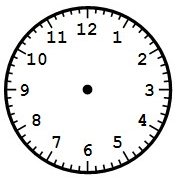 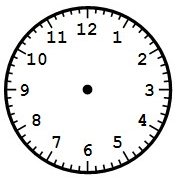 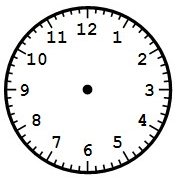 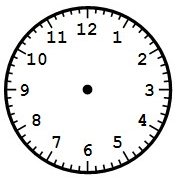 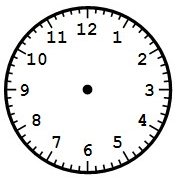 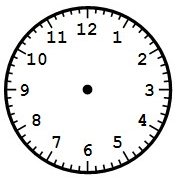 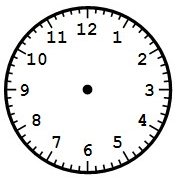 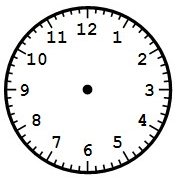 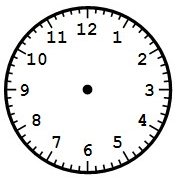 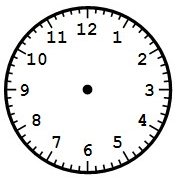 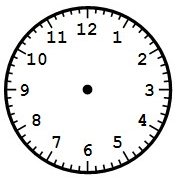 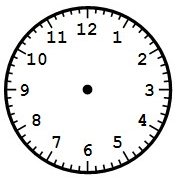 